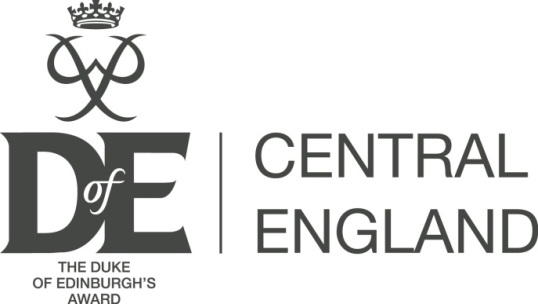 Expedition planning and notification checklistfor centres using AAP’sExpedition planning and notification checklistfor centres using AAP’sResponsibilityResponsibilityExpedition planning and notification checklistfor centres using AAP’sExpedition planning and notification checklistfor centres using AAP’sDofE Centre CoordinatorAAP StaffTrainingFirst Aid and emergency proceduresTrainingAwareness of risk and hazardsTrainingNavigation and route planningTrainingCampcraft and equipmentTrainingFood and cookingTrainingCountryside, highway and water code.  TrainingObservation and recordingTrainingTeambuildingTrainingProficiency in the mode of travelPractice ExpeditionsPlanningPractice ExpeditionsNotification paperwork to Licenced OrganisationPractice ExpeditionsProvide qualified supervisorsPractice ExpeditionsProvide expedition support staffDecide when participants are ready for assessmentDecide when participants are ready for assessmentAssessed ExpeditionPlanningAssessed ExpeditionNotification paperwork to Licenced OrganisationAssessed ExpeditionProvide qualified supervisorsAssessed ExpeditionProvide expedition support staffAssessed ExpeditionProvide Approved Accredited AssessorsAssessed ExpeditionAssessor reports